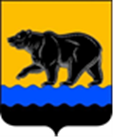 СЧЁТНАЯ ПАЛАТА ГОРОДА НЕФТЕЮГАНСКА16 мкрн., д. 23, помещение № 97, г. Нефтеюганск, Ханты-Мансийский автономный округ - Югра(Тюменская область), 628310, телефон: 20-30-54, факс: 20-30-63 е-mail: sp-ugansk@mail.ru_____________________________________________________________________________Заключение на проект решения Думы города Нефтеюганска «О внесении изменений в решение Думы города Нефтеюганска «Об утверждении Положения о бюджетном устройстве и бюджетном процессе в городе Нефтеюганске»	Счётная палата города Нефтеюганска на основании Бюджетного кодекса Российской Федерации, Федерального закона от 07.02.2011 № 6-ФЗ «Об общих принципах организации и деятельности контрольно-счётных органов субъектов Российской Федерации и муниципальных образований», Положения о Счётной палате города Нефтеюганска, утвержденного решением Думы города от 22.12.2021 № 56-VII, рассмотрев проект решения Думы города Нефтеюганска «О внесении изменений в решение Думы города Нефтеюганска «Об утверждении Положения о бюджетном устройстве и бюджетном процессе в городе Нефтеюганске» (далее по тексту – Проект решения), сообщает следующее:Проектом решения предлагается внести изменение в статью 121 Положения о бюджетном устройстве и бюджетном процессе в городе Нефтеюганск, утверждённого Решением Думы города Нефтеюганска от 25.09.2013 № 633-V (далее по тексту - Положения о бюджетном процессе) дополнив часть 2 указанной статьи пунктом 5 следующего содержания «распределение дотаций, поступивших из бюджета Ханты-Мансийского автономного округа – Югры на основании правовых актов администрации города Нефтеюганска».Часть 2 пункта 121 Положения о бюджетном процессе устанавливает дополнительные основания для внесения изменений в сводную бюджетную роспись без внесения изменений в решение Думы о бюджете города в соответствии с решениями руководителя финансового органа. Согласно статьи 215.1 Бюджетного кодекса Российской Федерации (далее по тексту - БК РФ) исполнение местного бюджета обеспечивается местной администрацией муниципального образования, а организация исполнения бюджета возлагается на соответствующий финансовый орган. Исполнение бюджета организуется на основе сводной бюджетной росписи и кассового плана.Статьей 6 БК РФ установлено, что сводная бюджетная роспись - это документ, который составляется и ведется финансовым органом в соответствии с БК РФ в целях организации исполнения бюджета по расходам бюджета и источникам финансирования дефицита бюджета.Порядок составления и ведения сводной бюджетной росписи устанавливается соответствующим финансовым органом. Утверждение сводной бюджетной росписи и внесение изменений в нее осуществляется руководителем финансового органа. Утвержденные показатели сводной бюджетной росписи должны соответствовать закону (решению) о бюджете (статья 217 БК РФ).В пункте 3 статьи 217 БК РФ предусмотрено, что в сводную бюджетную роспись могут быть внесены изменения в соответствии с решениями руководителя финансового органа (руководителя органа управления государственным внебюджетным фондом) без внесения изменений в закон (решение) о бюджете и перечислены такие основания.При этом пунктом 8 статьи 217 БК РФ установлено, что законами субъектов Российской Федерации и муниципальными правовыми актами представительных органов муниципальных образований, регулирующими бюджетные правоотношения (за исключением закона субъекта Российской Федерации о бюджете субъекта Российской Федерации, закона субъекта Российской Федерации о бюджете территориального государственного внебюджетного фонда и муниципального правового акта представительного органа муниципального образования о местном бюджете), могут предусматриваться дополнительные основания для внесения изменений в сводную бюджетную роспись без внесения изменений в закон (решение) о бюджете в соответствии с решениями руководителя финансового органа (руководителя органа управления территориальным государственным внебюджетным фондом) и (или) могут предусматриваться положения об установлении указанных дополнительных оснований в законе (решении) о бюджете.	На основании вышеизложенного, замечания и предложения по итогам проведения экспертизы проекта решения Думы города Нефтеюганска «О внесении изменений в решение Думы города Нефтеюганска «Об утверждении Положения о бюджетном устройстве и бюджетном процессе в городе Нефтеюганске» отсутствуют.Исполняющий обязанности председателя                                                          			Э.Н. Хуснуллина		Исполнитель:начальник инспекторского отдела № 2Салахова Дина ИрековнаТел. 8 (3463) 203065Исх.СП-275-2 от 13.04.2022